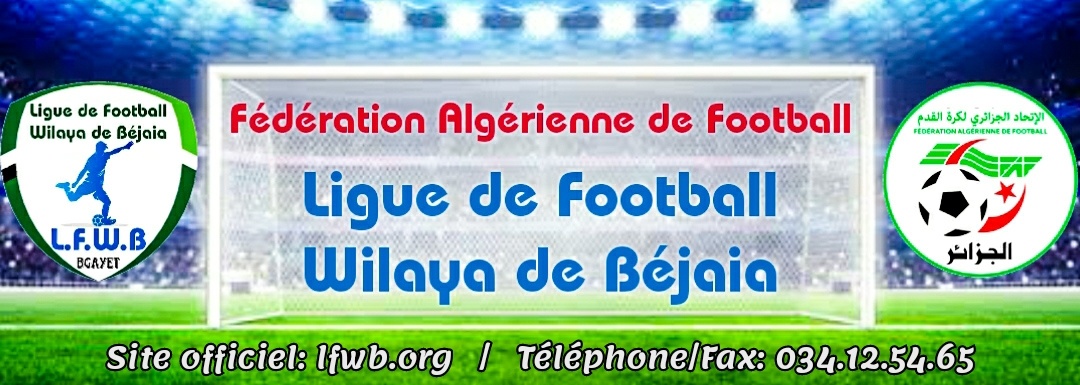 LIGUE DE FOOTBALL DE LA WILAYA DE BEJAIACOMMISSION JURIDICTIONNELLE DE DISCIPLINESéance du 09.05.2022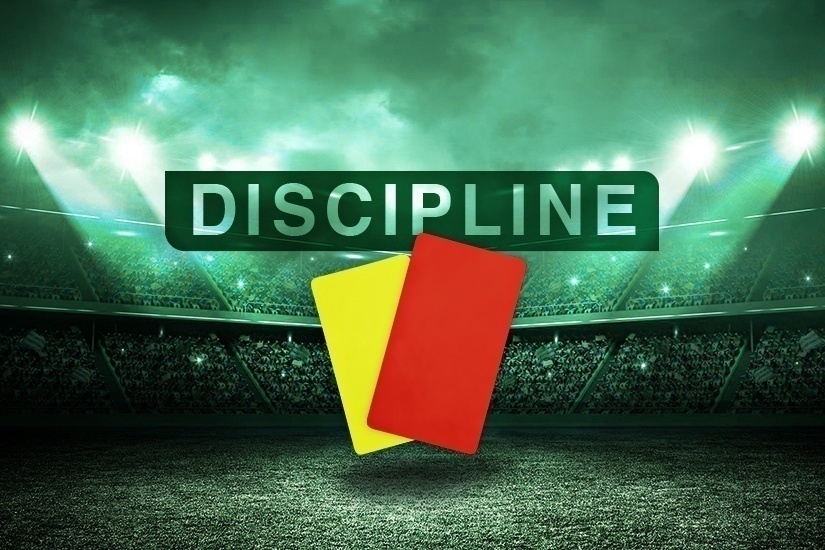 Membres présents :Melle   FRISSOU       NADIA         JURISTEMr      MEZIANE      KARIM        SecrétaireMr.     DJOUDER       MADJID      S/GENERALOrdre du jour :   Traitements des Affaires Disciplinaires.Division «  HONNEUR » Affaire n°300 : Rencontre « CRBAR - AST » 06.05.2022Après lecture de la feuille de match et suite à l’examen des pièces versées au dossier Après lecture des rapports des officiels de la rencontre (arbitre et délégués), signalant l’agression de l’arbitre directeur  par deux joueurs de l’équipe AST, en l’occurrence Mrs : GHILAS MOHAMED  (LN° 060301) et  CHOULLIT SOFIANE  (LN° 060325)à la 70 minute de jeu provoquant l’arrêt définitif de la rencontre, alors que le score était de (03) but à zéro (01) au profit du club CRBAR.Vu le certificat médical de 06 jours d’incapacité délivré par un médecin légiste au profit de l’arbitre directeur.Par ces motifs la commission décide :GHILAS   MOHAMED      lic n° 060301   «  AST   » – DEUX (02) ANS de suspension fermes pour voie de fait envers officiel de match (arbitre directeur) + amende de 15 000 DA (Article 114  RG AMATEUR alinéa 2).CHOULLIT    SOFIANE      lic n° 060325   «  AST   » – DEUX (02) ANS de suspension fermes pour voie de fait envers officiel de match (arbitre directeur) + amende de 15 000 DA (Article 114  RG AMATEUR alinéa 2).Match perdu par pénalité à l’équipe de l’AST au profit de celle du CRBAR sur le score (03) buts à zéro (00).DIvision  JEUNESU17Affaire n°301 : Rencontre «FCB –BCEK » 07.05.2022TAGUELMIMT          SAMI           lic n° 062865      «FCB » Avertissement  JDLALOU                    YANIS           lic n° 062098      «BCEK » Avertissement JDBENGANA            HAMOU        lic n° 062116     «BCEK » Avertissement  JDAffaire n°302 : Rencontre «FET – IRBBH » 06.05.2022OUARAB             YAHIA        lic n° 062699        «FET » Avertissement AJBECHRI               ANIS          lic n° 062160        «IRBBH » Avertissement CASAffaire n°303 : Rencontre «SRBT –CRBAR » 07.05.2022KEDDOUR                ADEL             lic n° 062051       «SRBT » Avertissement JDBESSAI                     ADEM           lic n° 062351       «CRBAR » Avertissement JDAffaire n°304 : Rencontre «NCB –ESTW » 06.05.2022MERABET             TOUFIK         lic n° 062504       «ESTW » Avertissement CASAffaire n°305 : Rencontre «JSIO –JSB » 06.05.2022AITYAHIA             N/EDDINE        lic n° 062960       «JSIO » Avertissement CASBOUDJEMA           MEHDI           lic n° 062656       «JSB » Avertissement CASAffaire n°306 : Rencontre «CRB –JSAA » 07.05.2022BOUKACEM             ISLAM             lic n° 062890       «CRB » Avertissement JDSAADI                     FAYCAL           lic n° 062424       «JSAA » Avertissement CASAffaire n°307 : Rencontre «NBT –ASTID » 06.05.2022ISSADI                  YOUCEF              lic n° 062163       «NBT » Avertissement CASMOSLI                  RAMZI               lic n° 062583       «ASTID » Avertissement CASMOSLI                 BADRDINE        lic n° 062594       «ASTID » Avertissement CASSAIDJ                 AISSA                 lic n° 062587       «ASTID » Avertissement CASAffaire n°308 : Rencontre «JSCA –UST » 06.05.2022KHELFAOUI             IBRAHIM             lic n° 063129       «JSCA » Avertissement CASOUSSAR           NACEREDDINE           lic n° 062209       «UST » Avertissement CASAffaire n°309 : Rencontre «OCA –CRM » 06.05.2022ZIDANI             RAYANE             lic n° 062640       «OCA » Avertissement AJ        ETAT RECAPITULATIF DES AFFAIRES   DISCIPLINAIRES TRAITEESJournées du 06,  ET 07.05.2022Désignation des sanctionsSeniorsSeniors JeunesTotalDésignation des sanctionsHon.P-Hon. JeunesTotalNombre d’affaires01-0910Avertissements--1919Contestations décisions----Expulsions joueurs----Expulsions dirigeants-.--Conduite incorrect----